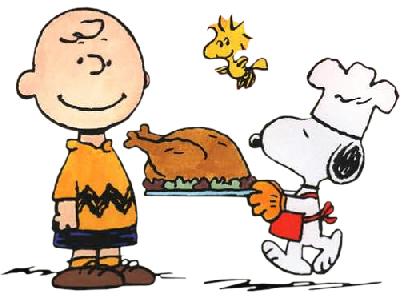 You’re invited to a Kindergarten Friendship Feast!Please RSVP by 11/15/18.  Complete and return this form in your child’s Family Folder.Who: All Kindergartners and one guest. One family member is invited to attend (there is no room for siblings).  We are encouraging a GRANDPARENT to join in the festivities.  Please note: we have limited seating in the cafeteria and enough seating capacity for all of our Kindergarten students to attend with one adult only!Where: Foster School CafeteriaWhen: Wednesday, November 21st from 10:00 am to 11:00 am----------------------------------------------------------------------------------------------------------------------------------------------------------------------------------------------------------_____ My child will NOT be attending the Friendship Feast._____ My child will be attending the Friendship Feast. **Student’s Name: _______________________________________Guest’s Name: _________________________________________** If you would like your child to be dismissed directly from the feast at 11:00 with his/her special guest, please complete the information below. I give permission for my child _________________________________ to be dismissed at11:00 am with his/her guest, _________________________________________________. Parent Signature: __________________________________	Date: _______________